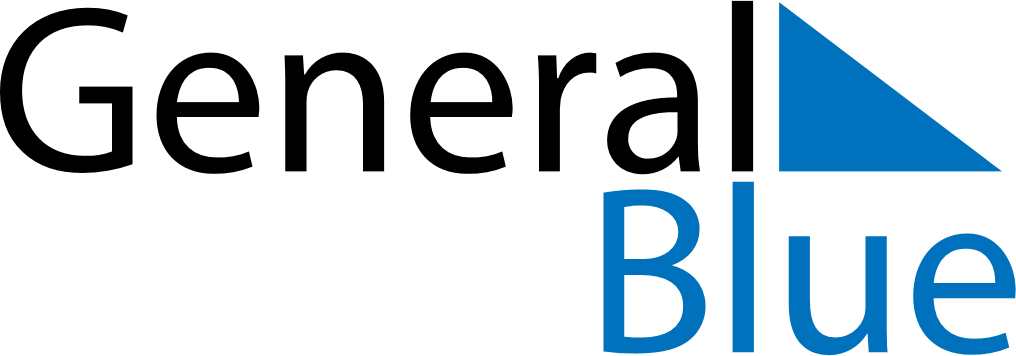 July 2024July 2024July 2024July 2024July 2024July 2024Valle de San Jose, Santander, ColombiaValle de San Jose, Santander, ColombiaValle de San Jose, Santander, ColombiaValle de San Jose, Santander, ColombiaValle de San Jose, Santander, ColombiaValle de San Jose, Santander, ColombiaSunday Monday Tuesday Wednesday Thursday Friday Saturday 1 2 3 4 5 6 Sunrise: 5:41 AM Sunset: 6:11 PM Daylight: 12 hours and 29 minutes. Sunrise: 5:42 AM Sunset: 6:11 PM Daylight: 12 hours and 29 minutes. Sunrise: 5:42 AM Sunset: 6:11 PM Daylight: 12 hours and 29 minutes. Sunrise: 5:42 AM Sunset: 6:11 PM Daylight: 12 hours and 29 minutes. Sunrise: 5:42 AM Sunset: 6:11 PM Daylight: 12 hours and 29 minutes. Sunrise: 5:42 AM Sunset: 6:11 PM Daylight: 12 hours and 28 minutes. 7 8 9 10 11 12 13 Sunrise: 5:43 AM Sunset: 6:11 PM Daylight: 12 hours and 28 minutes. Sunrise: 5:43 AM Sunset: 6:12 PM Daylight: 12 hours and 28 minutes. Sunrise: 5:43 AM Sunset: 6:12 PM Daylight: 12 hours and 28 minutes. Sunrise: 5:43 AM Sunset: 6:12 PM Daylight: 12 hours and 28 minutes. Sunrise: 5:43 AM Sunset: 6:12 PM Daylight: 12 hours and 28 minutes. Sunrise: 5:44 AM Sunset: 6:12 PM Daylight: 12 hours and 28 minutes. Sunrise: 5:44 AM Sunset: 6:12 PM Daylight: 12 hours and 27 minutes. 14 15 16 17 18 19 20 Sunrise: 5:44 AM Sunset: 6:12 PM Daylight: 12 hours and 27 minutes. Sunrise: 5:44 AM Sunset: 6:12 PM Daylight: 12 hours and 27 minutes. Sunrise: 5:44 AM Sunset: 6:12 PM Daylight: 12 hours and 27 minutes. Sunrise: 5:45 AM Sunset: 6:12 PM Daylight: 12 hours and 27 minutes. Sunrise: 5:45 AM Sunset: 6:12 PM Daylight: 12 hours and 27 minutes. Sunrise: 5:45 AM Sunset: 6:12 PM Daylight: 12 hours and 26 minutes. Sunrise: 5:45 AM Sunset: 6:12 PM Daylight: 12 hours and 26 minutes. 21 22 23 24 25 26 27 Sunrise: 5:45 AM Sunset: 6:12 PM Daylight: 12 hours and 26 minutes. Sunrise: 5:45 AM Sunset: 6:12 PM Daylight: 12 hours and 26 minutes. Sunrise: 5:46 AM Sunset: 6:12 PM Daylight: 12 hours and 26 minutes. Sunrise: 5:46 AM Sunset: 6:12 PM Daylight: 12 hours and 25 minutes. Sunrise: 5:46 AM Sunset: 6:11 PM Daylight: 12 hours and 25 minutes. Sunrise: 5:46 AM Sunset: 6:11 PM Daylight: 12 hours and 25 minutes. Sunrise: 5:46 AM Sunset: 6:11 PM Daylight: 12 hours and 25 minutes. 28 29 30 31 Sunrise: 5:46 AM Sunset: 6:11 PM Daylight: 12 hours and 24 minutes. Sunrise: 5:46 AM Sunset: 6:11 PM Daylight: 12 hours and 24 minutes. Sunrise: 5:46 AM Sunset: 6:11 PM Daylight: 12 hours and 24 minutes. Sunrise: 5:46 AM Sunset: 6:11 PM Daylight: 12 hours and 24 minutes. 